Методические рекомендации по обучению грамоте детей младшего школьного возраста с интеллектуальной недостаточностью  посредством использования информационных технологийПодготовили: учитель – дефектолог Норина Елена Алексеевна, учитель-логопед Ратникова Евгения Олеговна.Пояснительная запискаОбучение детей с интеллектуальной недостаточностью  младшего школьного возраста грамоте является важнейшим звеном обучения в школе. Грубые нарушения мелкой моторики пальцев рук у детей не позволяют в полной мере овладеть навыками письма.За многие годы работы с такими детьми показали, что основная масса (70 – 80%)  данной категории детей, в том числе и с ДЦП, могут работать на компьютере даже те, которые не могут долго и правильно удерживать карандаш, ручку в руке. Как правило, ребёнок может автономно работать указательным пальцем, что позволяет успешно работать на клавиатуре. Дети с помощью компьютера могут напечатать буквы, слоги, слова и предложения, что значительно облегчит работу учителя при проверке знаний. При этом значительно повышается самооценка ребёнка с ОВЗ, а в дальнейшем расширяется и его кругозор. Основная цель: обучение элементарной компьютерной грамоте детей младшего школьного возраста.Задачи1.Формирование у детей с интеллектуальной недостаточностью  (с лёгкой умственной отсталостью, в том числе и с ДЦП) элементарных представлений о ПК.2. Развитие умения самостоятельно печатать (читать) на ПК.3.Расширение кругозора учащихся.Поставленные задачи могут решаться сначала на индивидуальных (во внеурочное время), а затем и на групповых занятиях поэтапно:– формирование умения ориентироваться на клавиатуре;– знакомство с буквой и её элементами;– формирование умения соединять буквы в слоги, слоги в слова, слова в предложения.Планируемые результаты:- сформированы элементарные представления о ПК;- самостоятельно печатает на компьютере;- обогатился словарный запас, кругозор ребёнка с ОВЗ.Процесс обучения грамоте детей с ОВЗ очень сложный. Поэтому всем взрослым стоит обратить внимание на то, что сначала ребёнок должен научиться слышать и выделять звуки в словах, а только потом изучать буквы. Он должен понять, что слова – это не только целое неделимое образование, а они состоят из отдельных звуков (разных звуков). Только совместная работа учителя-логопеда, учителя-дефектолога, учителя начальных классов и родителей приносит ощутимый результат при работе с данной категории учеников. Педагогами нашего учреждения систематически проводятся мастер-классы для родителей.Данные методические рекомендации помогут даже малоопытному педагогу, родителю преподнести ребенку с ОВЗ материал в доступной для него форме. Рекомендации состоят из 3 основных частей:1. Пояснительная записка.2. Тематическое планирование занятий на год.3. Приложение (игры, стихи, загадки).В Тематическом планировании подобраны дидактические игры и упражнения непосредственно по работе с ПК. Подробно описаны действия взрослого и ребёнка.Для наиболее успешного усвоения программного материала можно использовать  стихи, загадки, которые представлены в Приложении. Тематическое планирование занятий (фрагмент) Приложение (в сокращении).1. «Поищем звук».Педагог показывает картинки с изображением аиста, мака, пилы. Дети называют слова так, чтобы звук А слышался дольше других.Педагог вместе с детьми уточняет, что звук А произносится с голосом (его можно петь). Губы, зубы и язык не создают ни какой преграды. Звук А – гласный звук. Гласный звук обозначается красной фишкой. 2. «Обведи по контуру»Педагог показывает картинку из азбуки с буквой А и предлагает ребёнку обвести по контуру букву А на листе бумаги красным карандашом (можно дать раскрасить всю картинку или задать это задание на дом). Ребёнок (подгруппа детей) рассматривает картинку и обводит букву по контуру.3. Подвижная игра «Умная зарядка»Даётся с целью: запоминать букву А с опорой на образ. Дети встают из-за стола и подходят к подушечкам. Взрослый показывает, как превращаться в букву.Буква А – ноги поставьте на ширину плеч, руки сложите сзади на пояснице.4. «Отгадай загадку»Берега зелёные. Вода красная.Рыбки чёрные. (Арбуз.)В слове арбуз педагог просит детей произнести звук А так, чтобы он слышался дольше других и печатает подходящую букву.  5. «Найди букву на клавиатуре»Педагог показывает на клавиатуре местонахождение буквы А, помечает её красной меткой (квадратик, кружок, который не закрывает букву, а только обводит её) и печатает её в определённую рамку (например, с изображением арбуза). См. ниже.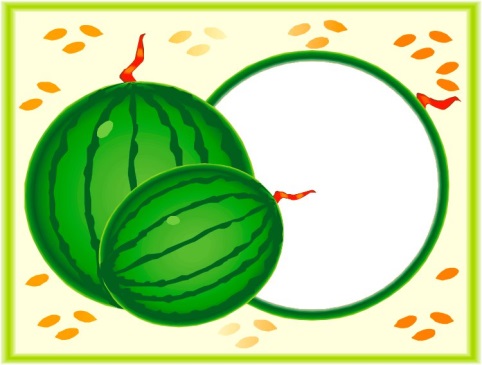 6. «Выложи букву»Педагог выкладывает из палочек букву А и предлагает детям выложить ее самостоятельно. Если ребёнок затрудняется это выполнить самостоятельно, то педагог предлагает выложить букву по контуру.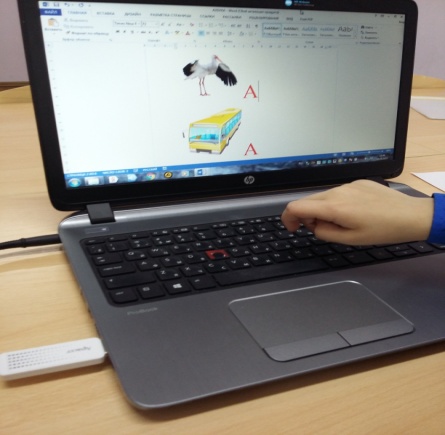 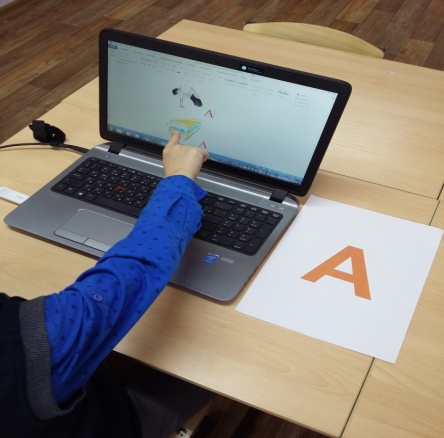 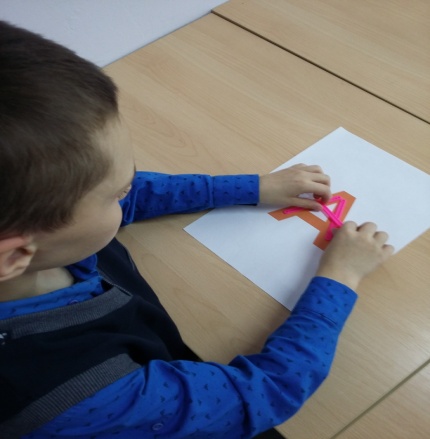 Перечень электронных ресурсов.http://readik.ru./bukvy/aramka  YouTube Развивающие мультфильмы Совы – Азбука Малышкагосударственное бюджетное общеобразовательное учреждение Самарской области«Школа-интернат № 3 для обучающихся с ограниченными возможностями здоровья»городского округа ТольяттиМетодические рекомендации по обучению грамоте детей младшего школьного возраста с интеллектуальной недостаточностью  посредством использования информационных технологийПодготовили: учитель – дефектолог Норина Елена Алексеевна,учитель-логопед Ратникова Евгения Олеговна.Номинация 5 «Мастер-класс» - Урок/занятие/внеклассное мероприятие с использованием информационно-коммуникационных технологий2019 год№ занятияПрограммное содержаниеДидактические игры, упражненияДействия взрослогоДействия детей 1.Звук [А]. Звучание, артикуляция, отнесение к гласным. Знакомство со словом, обозначение его полоской.«Поищем звук»«Отгадай загадку»«Алфавит»Показывает картинки с изображением аиста, мака, пилыНа экране монитора показывает несколько картинок, среди которых  нарисован арбуз и загадывает загадку про него. Взрослый уточняет, какой первый звук слышится в слове АРБУЗ. Предлагает ребёнку придумать слова, названия которых начинаются на звук [А] (если ребёнок не справляется с заданием, то на экране показывает картинки-подсказки).Дети называют слова так, чтобы звук А слышался дольше других.Сидит у ПК на стуле и рассматривает предложенные картинки и отгадывает загадку. Протяжно произносит звук [А].Придумывает слова на заданный звук.2.Звук [А]. Звучание, артикуляция, отнесение к гласным . Буква А, а.                      «Алфавит»«Обведи по контуру»Подвижная игра «Умная зарядка»«Найди букву на клавиатуре»Предлагает ребёнку придумать имена людей, которые начинаются на звук [А] (если ребёнок не справляется с заданием, то подсказывает).Показывает картинку из азбуки с буквой А, затем предлагает ребёнку обвести по контуру букву А на листе бумаги красным карандашом  (можно дать раскрасить всю картинку или задать это задание на дом). Показывает, как «превращаться» в букву.Показывает на клавиатуре местонахождение буквы А и печатает её в определённую рамку.Придумывает имя девочки и мальчика, которые начинаются на звук [А].Рассматривает картинку и обводит букву по контуру.Дети встают из-за стола и повторяют движения взрослого.С помощью взрослого находит на клавиатуре букву А, печатает её в рамку.